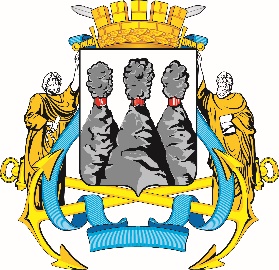 ПОСТАНОВЛЕНИЕВ соответствии с Решением Городской Думы Петропавловск-Камчатского городского округа от 31.10.2013 № 145-нд «О наградах 
и почетных званиях Петропавловск-Камчатского городского округа» и протоколом заседания Комиссии Городской Думы Петропавловск-Камчатского городского округа по наградам от 17.01.2023 № 1ПОСТАНОВЛЯЮ:1. За значительный вклад в развитие культуры на территории Петропавловск-Камчатского городского округа в результате многолетнего добросовестного труда и высокого уровня профессионализма наградить Почетными грамотами Городской Думы Петропавловск-Камчатского городского округа следующих работников муниципального автономного учреждения дополнительного образования «Детская музыкальная школа 
№ 7 имени А.А. Бабаджаняна»:Мычелкину Анастасию Александровну – преподавателя по классам сольного пения, хора;Филатову Ольгу Николаевну – преподавателя по классу фортепьяно, концертмейстера.  2. За особый вклад в развитие культуры на территории Петропавловск-Камчатского городского округа в результате добросовестного труда и высокого уровня профессионализма наградить Благодарностями председателя Городской Думы Петропавловск-Камчатского городского округа следующих работников муниципального автономного учреждения дополнительного образования «Детская музыкальная школа № 7 имени А.А. Бабаджаняна»:Дадашеву Гюнтакин Сахиб кызы – преподавателя по классу теоретических дисциплин;Жуланову Викторию Евгеньевну – преподавателя по классам сольного пения, хора, теоретических дисциплин;Панарину Светлану Фёдоровну – гардеробщика.ГОРОДСКАЯ ДУМАПЕТРОПАВЛОВСК-КАМЧАТСКОГОГОРОДСКОГО ОКРУГАПРЕДСЕДАТЕЛЬ19.01.2023 № 7О награждении Почетными грамотами Городской Думы Петропавловск-Камчатского городского округа и Благодарностями председателя Городской Думы Петропавловск-Камчатского городского округаПредседатель Городской Думы Петропавловск-Камчатского городского округаА.С. Лиманов